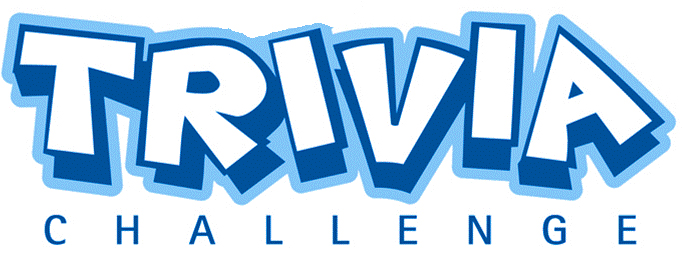 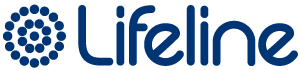 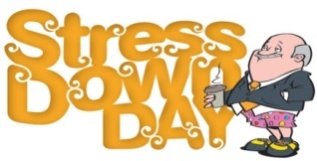 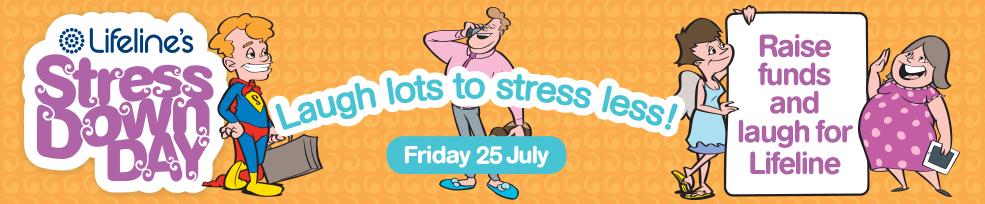 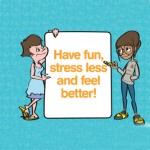 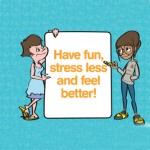 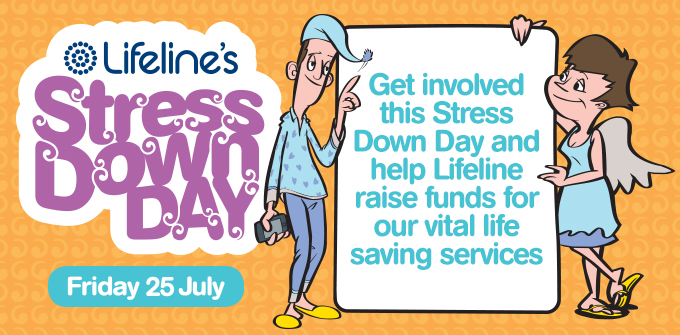 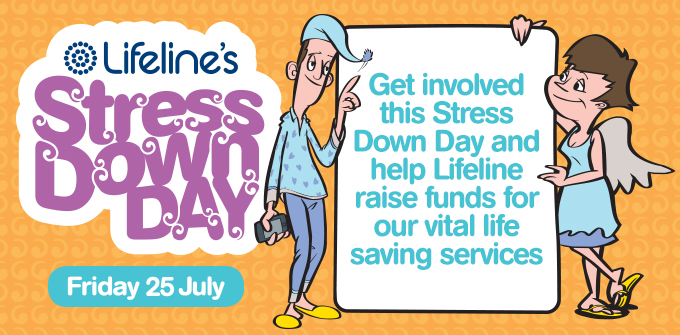 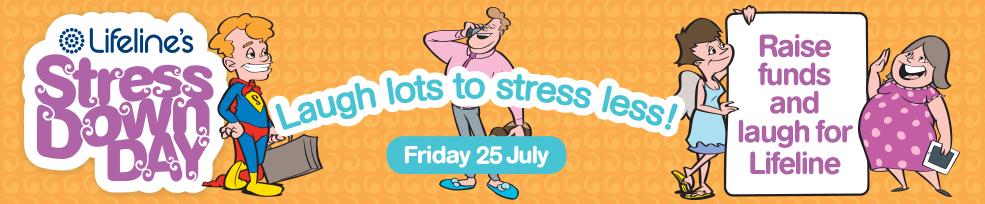 Stress Down Day is a fun and easy initiative to reduce stress and raise awareness for Lifeline. Get involved on July 25 and have fun by helping us raise funds through the power of laughter.Did you know that 98% of Australian’s agree that laughter has a large impact in reducing stress! That’s why this year’s theme focuses on laughter! We are encouraging you to laugh more to stress less and help raise funds for Lifeline.Trivia Night Team Entry FormTeam Name:Team Contact Phone:                                      Team Contact email:No. of Team Members: (6-8)                               Any special requirements:Team  Admission : $15.00 per head including finger food and OJ/ water/ Tea/ CoffeeTotal Admission Due: $                                   (Payment must be received within 14 days of booking your team at 229 Musgrave street, North Rockhampton during  Business Hours (Across the Road from Nthside Plaza…Across the driveway next to the Army disposals. Cash  payment ONLY) (6 team members = $90.00, 7 team members = $105.00,  8 team members = $120.00) Email completed forms to sam.barkworth@uccommunity.org.au OR Fax to 49307373 OR Phone your details through on 49307300.Office Use:   Payment received.             Team Details Entered 